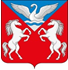 РОССИЙСКАЯ  ФЕДЕРАЦИЯКРАСНОЯРСКИЙ КРАЙ КРАСНОТУРАНСКИЙ РАЙОНЛЕБЯЖЕНСКИЙ СЕЛЬСКИЙ СОВЕТ ДЕПУТАТОВРЕШЕНИЕ17.04.2018                                      с.Лебяжье                                     № 40-120-рОб осуществлении дорожной деятельностив отношении дорог местного значения в границах населенных пунктов Лебяженского сельсовета       В целях приведения нормативно - правовой базы Лебяженского сельсовета в соответствие с действующим законодательством, на основании Устава Лебяженского сельсовета, Лебяженский сельский Совет депутатовРЕШИЛ:Утвердить Порядок дорожной деятельности в отношении дорог местного значения в границах населенных пунктов Лебяженского сельсовета (прилагается).Контроль за исполнением решения возложить на главу сельсовета муниципального образования Лебяженский сельсовет.Настоящее Решение вступает в силу в день, следующий за днем его   официального опубликования на сайте администрации Лебяженского сельсовета (lebyazhe-adm.gbu.su).УТВЕРЖДЕН                                                                                                     Решением Лебяженского сельского совета депутатов                 от 17.04.2018 г. № 40-120-рПорядок
дорожной деятельности в отношении дорог местного значения 
в границах населенных пунктов Лебяженского сельсовета        Настоящий Порядок дорожной деятельности в отношении дорог местного значения в границах населенного пункта Лебяженского сельсовета (далее – Порядок) разработан в соответствии с Федеральным законом от 01.01.2001 N 131-ФЗ «Об общих принципах организации местного самоуправления в Российской Федерации», Федеральным законом от 08.11.2007г. N 257-ФЗ «Об автомобильных дорогах и дорожной деятельности в Российской Федерации и о внесении изменений в отдельные законодательные акты Российской Федерации», Федеральным законом  N 196-ФЗ «О безопасности дорожного движения» в ред.от 26.07.2017 г., Градостроительным кодексом Российской Федерации, Уставом Лебяженского сельсовета определяет организационно-правовое, финансовое, материально-техническое обеспечение осуществления дорожной деятельности в отношении автомобильных дорог общего пользования местного значения и дорожных сооружений в границах сельсовета.1. Общие положения1.1. Настоящий Порядок не распространяется на правоотношения по осуществлению дорожной деятельности в отношении автомобильных дорог и дорожных сооружений федерального и регионального значения.1.2. Разработку и утверждение схем организации дорожного движения автомобильных дорог местного значения и тротуаров, планов их строительства администрация поселения организует в процессе разработки плана комплексного развития транспортной инфраструктуры  села Лебяжье.2. Полномочия органов местного самоуправления Лебяженского сельсовета по осуществлению дорожной деятельности в отношении
автомобильных дорог местного значения в границах поселений2.1. Сельский Совет депутатов:принимает нормативные правовые акты, регулирующие отношения, возникающие в связи с использованием автомобильных дорог местного значения и осуществлением дорожной деятельности на территории населенного пункта сельсовета.                            принимает правовые акты по вопросам об установлении границ придорожных полос автомобильных дорог местного значения или об изменении таких придорожных границ на территории поселения;2.2. Администрация сельсовета:осуществляет контроль за обеспечением сохранности автомобильных дорог местного значения и дорожных сооружений в границах населенного пункта сельсовета;принимает решения по вопросам обустройства и совершенствования сети автомобильных дорог местного значения на территории поселения;принимает решения по вопросам об установлении и использовании полос отвода автомобильных дорог местного значения на территории поселения;принимает решения о создании, реорганизации и ликвидации муниципальных предприятий, учреждений, организующих обслуживание автомобильных дорог местного значения в границах поселений;подготавливает конкурсную документацию по определению исполнителей на выполнение работ  по осуществлению дорожной деятельности в отношении автомобильных дорог местного значения и дорожных сооружений на территории поселений за счет краевой субсидии и собственных средств;осуществляет дорожную деятельность в отношении автомобильных дорог местного значения в границах поселений;использует автомобильные дороги при организации и проведении мероприятий по гражданской обороне, мобилизационной подготовке в соответствии с законодательством Российской Федерации, ликвидации последствий чрезвычайных ситуаций на автомобильных дорогах местного значения в соответствии с законодательством Российской Федерации в области защиты населения и территорий от чрезвычайных ситуаций;утверждает градостроительные планы, выдает разрешение на строительство, реконструкцию, капитальный ремонт автомобильных дорог местного значения, которые планируется осуществлять в границах поселения;осуществляет информационное обеспечение пользователей автомобильными дорогами общего пользования местного значения в границах поселения в случае ремонта автомобильных дорог, о сроках ремонта и возможных путях объезда;принимает решения об установлении границ придорожных полос автомобильных дорог местного значения или об изменении таких придорожных границ в границах поселений;осуществляет технический учет и паспортизацию автомобильных дорог местного значения;осуществляет иные полномочия, отнесенные федеральными законами, законами Красноярского края к полномочиям органов местного самоуправления .3. Требования к осуществлению дорожной деятельности
в отношении автомобильных дорог местного значения в границах 
населенного пункта сельсовета.3.1. Работы по осуществлению дорожной деятельности автомобильных дорог местного значения и дорожных сооружений должны выполняться в соответствии с требованиями действующего законодательства.3.2. С целью получения данных о наличии автомобильных дорог местного значения и дорожных сооружений, их протяженности и техническом состоянии, для рационального планирования работ по содержанию дорог производится технический учет и паспортизация дорог.3.2.1. Техническому учету и паспортизации подлежат все автомобильные дороги местного значения. Учет и паспортизация проводятся по каждой дороге в отдельности.3.2.2. К проведению технического учета и паспортизации могут привлекаться научно-исследовательские, проектно-изыскательские и прочие специализированные организации по договорам, заключаемым в установленном порядке.3.2.3. Строительство новых автомобильных дорог местного значения и дорожных сооружений должно осуществляться в соответствии с утвержденными в установленном законодательством порядке документами территориального планирования.3.3. Реконструкция и капитальный ремонт и ремонт  должны производиться комплексно по всем сооружениям и элементам дороги на всем протяжении ремонтируемого (реконструируемого) участка автомобильной дороги местного значения.Допускается проведение выборочного капитального ремонта, ремонта отдельных участков и элементов автомобильных дорог, а также дорожных сооружений.3.4. Реконструкция и капитальный ремонт автомобильных дорог местного значения выполняются в соответствии с разработанной и утвержденной в установленном порядке проектно-сметной документацией, прошедшей экспертизу.Ремонт автомобильных дорог местного значения и дорожных сооружений допускается выполнять по ведомостям дефектов, сметам и схемам, утвержденным в установленном порядке.3.5. Работы по ремонту, содержанию, озеленению, обустройству автомобильных дорог местного значения и дорожных сооружений, обеспечению безопасности движения осуществляются систематически (с учетом сезона года) на всем протяжении дороги по всем ее элементам и сооружениям.3.5.1. Работы по содержанию, озеленению автомобильных дорог местного значения и дорожных сооружений не требуют составления проектной документации и выполняются на основе нормативов, ведомостей дефектов и смет.3.5.2. Форма и места нанесения горизонтальной и вертикальной дорожной разметки, вид дорожных знаков, указателей улиц и "лежащих полицейских", места их установки в обязательном порядке согласовываются  уполномоченными органами администрации поселения и отделением государственной инспекции безопасности дорожного движения при Отделе внутренних дел.3.6. Строительство, реконструкцию и ремонт автомобильных дорог местного значения и дорожных сооружений администрация сельсовета осуществляет через специализированные организации- исполнители, определяемые по итогам конкурса, аукциона.3.7. Дорожная деятельность в отношении дорог местного значения и дорожных сооружений производится в пределах финансовых средств на эти работы, предусмотренных в местном бюджете поселения и краевой субсидии.3.8. Организацию работ по содержанию, озеленению, обустройству дорог местного значения и дорожных сооружений, обеспечению безопасности дорожного движения администрация поселения осуществляет через предприятие, организующее обслуживание дорог общего пользования, и посредством заключения договоров с подрядными организациями, определяемыми по итогам конкурса, запроса котировок, аукционов.3.9 Для организации и обеспечения безопасности дорожного движения в местах производства работ руководствуются соответствующими требованиями технических регламентов, межгосударственных и национальных стандартов, правилами, ОДМ 218.6.014-2016 года «Рекомендации по организации движения и ограждения мест производства дорожных работ». Места производства работ обустраиваются техническими средствами организации дорожного движения, иными направляющими и ограждающими устройствами, средствами сигнализации и прочими средствами, предусмотренными вышеуказанным документом.                                                     В местах производства работ применяются по ГОСТ Р 52289 технические средства организации дорожного движения, соответствующие ГОСТ Р 50971-2011, ГОСТ Р 51256-2011, ГОСТ Р 52282-2004, ГОСТ Р 52290-2004, ГОСТ Р 52607-2006.Производство работ начинается организацией - исполнителем при наличии утвержденной заказчиком и согласованной схемы организации движения и ограждения места производства дорожных работ (далее - схема). Уведомление о месте и сроках проведения работ, а также утвержденная схема передаются организацией - исполнителем в подразделения Госавтоинспекции на районном уровне, осуществляющие государственный надзор в области безопасности дорожного движения  на данном участке дороги, не менее чем за одни сутки. При проведении долговременных работ длительностью более 5 суток соответствующее подразделение Госавтоинспекции информируется владельцем автомобильной дороги об адресе участка, на котором намечено проведение работ, сроках их проведения не менее чем за 7 суток.Размещение на проезжей части и обочинах оборудования, инвентаря, строительных материалов и дорожных машин осуществляется организацией - исполнителем после полного обустройства участка временного изменения движения всеми необходимыми техническими средствами организации движения, ограждающими и направляющими устройствами в соответствии со схемой.В случаях размещения мест хранения строительной техники и материалов в пределах земляного полотна и тротуарах места хранения обозначаются как места производства работ в соответствии с проектом организации движения.Отклонение от схемы, а также применение неисправных технических средств не допускается.Применяемые при дорожных работах технические средства организации движения, ограждающие и направляющие устройства устанавливаются и содержаться за счет организации - исполнителя дорожных работ.3.10. Контроль по осуществлению дорожной деятельности в отношении автомобильных дорог местного значения и дорожных сооружений в границах поселения осуществляет администрация сельсовета в пределах своей компетенции.4. Финансовое обеспечение по осуществлению дорожной
деятельности в отношении автомобильных дорог общего 
пользования местного значения в границах сельсовета4.1. Финансовое обеспечение по осуществлению дорожной деятельности в отношении автомобильных дорог общего пользования местного значения в границах сельсовета осуществляется за счет средств местного бюджета, краевых субсидий, согласно утвержденной государственной программы Красноярского края «Развитие транспортной системы»; допускается привлечение инвестиций и прочих источников финансирования.4.2. Формирование, обеспечение размещения, исполнение и контроль за исполнением муниципального заказа по осуществлению дорожной деятельности автомобильных дорог местного значения в границах поселения осуществляется уполномоченным органом – «Службой заказчика Краснотуранского района» в соответствии с действующим законодательством Российской Федерации. Председатель сельского	          Совета депутатов       Глава Лебяженскогосельсовета                                                                                                                   	    И.А.Никитина                                                  М.А.Назирова